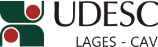 ALTERA OS TERMOS DA PORTARIA 353/2014/CAV.O Diretor Geral do Centro de Ciências Agroveterinárias, no uso de suas atribuições, RESOLVE:1 – Alterar os termos da Portaria 353/2014/CAV, de 16/12/2014, que designou Banca de Avaliação de Dissertação de Mestrado em Ciência Animal da mestranda CLAUDIA MARTINS GALINDO, quanto à composição da mesma, que passará a ser conforme segue abaixo, mantido os demais itens:Dr. ALDO GAVA – (UDESC/Lages/SC) – PresidenteDr. DAVID DRIEMEIER – (UFRGS/Porto Alegre/RS) – Membro externoDrª. SANDRA DAVI TRAVERSO – (UDESC/Lages/SC) – MembroDrª. RENATA ASSIS CADAGRANDE – (UDESC/Lages/SC) – MembroDr. JOSÉ CRISTANI – (UDESC/Lages/SC) - SuplenteJoão Fert NetoDiretor Geral do CAV/UDESCPORTARIA INTERNA DO CAV Nº 022/2015, de 11/02/2015